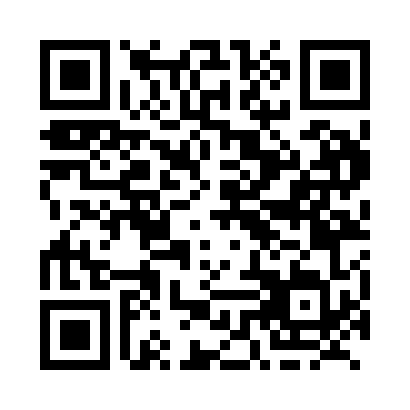 Prayer times for McNaught, Ontario, CanadaMon 1 Jul 2024 - Wed 31 Jul 2024High Latitude Method: Angle Based RulePrayer Calculation Method: Islamic Society of North AmericaAsar Calculation Method: HanafiPrayer times provided by https://www.salahtimes.comDateDayFajrSunriseDhuhrAsrMaghribIsha1Mon3:585:481:296:489:1010:592Tue3:595:481:296:489:1010:583Wed4:005:491:296:489:0910:584Thu4:015:491:296:489:0910:575Fri4:025:501:306:489:0910:576Sat4:035:511:306:489:0810:567Sun4:045:511:306:489:0810:558Mon4:055:521:306:479:0810:549Tue4:065:531:306:479:0710:5310Wed4:075:541:306:479:0710:5311Thu4:095:541:306:479:0610:5212Fri4:105:551:316:479:0610:5113Sat4:115:561:316:469:0510:5014Sun4:125:571:316:469:0410:4815Mon4:145:581:316:469:0410:4716Tue4:155:591:316:459:0310:4617Wed4:166:001:316:459:0210:4518Thu4:186:001:316:459:0110:4419Fri4:196:011:316:449:0010:4220Sat4:216:021:316:449:0010:4121Sun4:226:031:316:438:5910:4022Mon4:246:041:316:438:5810:3823Tue4:256:051:316:428:5710:3724Wed4:276:061:316:428:5610:3525Thu4:286:071:316:418:5510:3426Fri4:306:081:316:408:5410:3227Sat4:316:091:316:408:5310:3128Sun4:336:101:316:398:5210:2929Mon4:346:111:316:398:5110:2730Tue4:366:121:316:388:4910:2631Wed4:376:141:316:378:4810:24